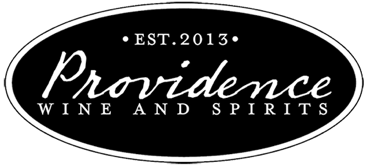 Event PolicyWe ask you place your order 4 weeks before your event and no later than 14 days prior. If you place your order later than 14 days prior we cannot guarantee all products will be available and arrive on time. We only take cash or credit card payments. No checks.If customer pays over the phone and not in person, they must present valid ID upon delivery.   Order must be paid in full before delivery. We cannot take final payment at time of delivery. RefundsNo Kegs or Beer refunds, only keg/tap deposits will be refundedWe will only do refunds on wine and liquor All returns must be scheduled with event manger Mon-ThursNo refunds will be given after 7 days of event date We will not return any products that have label or surface damage or has been previously chilled. Returns cannot exceed 10% of the order total before taxNo refunds on non-alcoholic products. A 10% restock fee will be added to returns Delivery The delivery fee is $35.00. We will not travel over 25 miles. Kegs are a $50 fee per keg to be delivered.We do not set up your bars or bar area. 